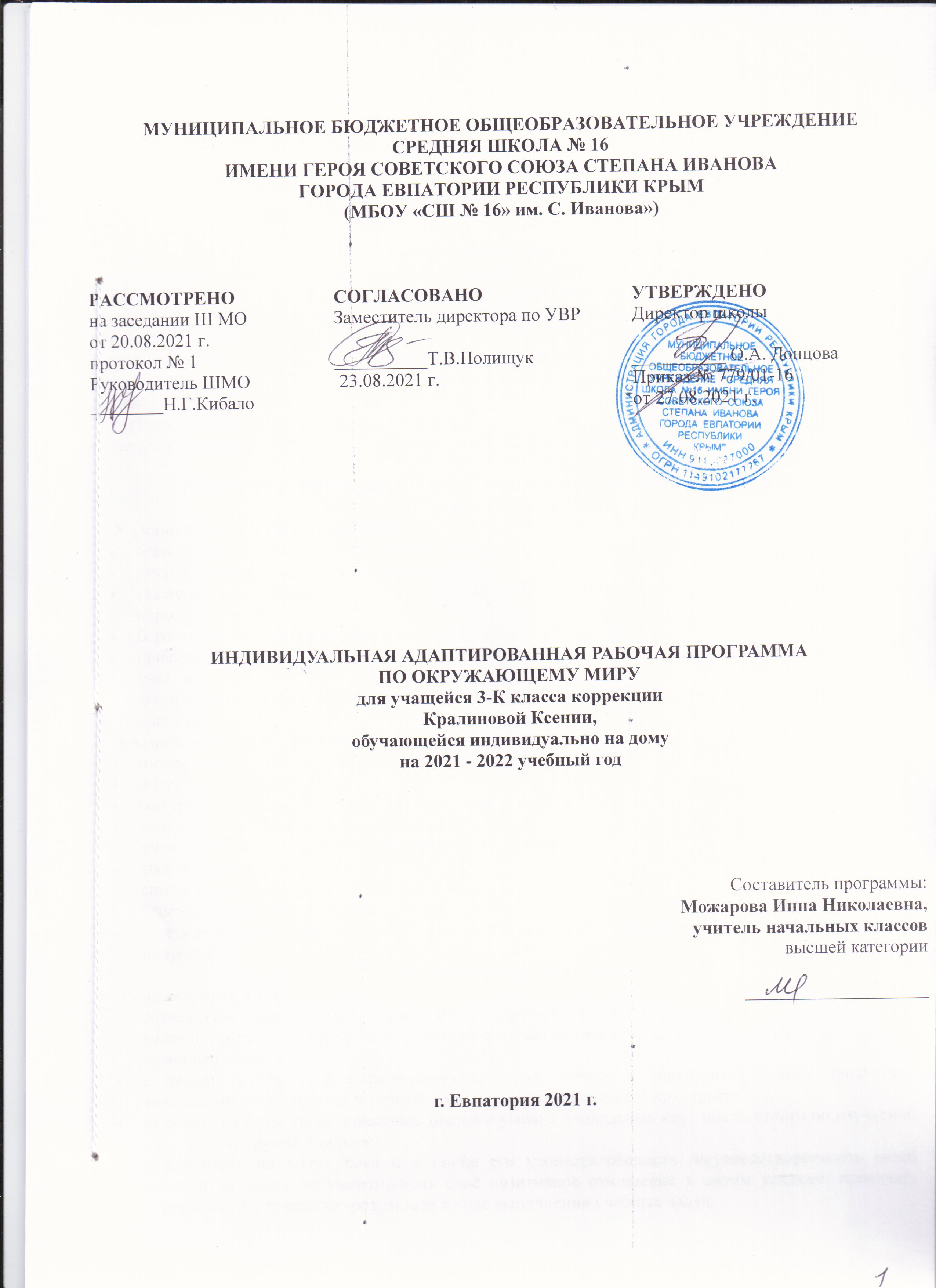 Образовательный стандарт           Федеральный государственный образовательный стандарт начального общего образования обучающихся с ограниченными возможностями здоровья (приказ Минобрнауки РФ № 1598 от 19.12.2014 г.)Индивидуальная адаптированная рабочая программа по окружающему миру разработана на основе: - адаптированной основной образовательной программы начального общего образования обучающихся с задержкой психического развития муниципального бюджетного общеобразовательного учреждения «Средняя школа №16 города Евпатория Республики Крым» (вариант 7.2), рассмотренной на педагогическом совете 23.06.2016г.    (протокол ПС№9), утверждённой приказом директора школы от 24.06.2016г. №318/01-03;- авторской программы  «Окружающий мир» авторов Плешаков А.А.: . Предметная линия учебников системы «Школа России». 1—4 классы: пособие для учителей общеобразоват. организаций / А. А. Плешаков. — М. : Просвещение, 2014. — 205 с. Учебник:  Плешаков А. А. Окружающий мир. 3 класс.: учеб. для общеобразоват. учреждений с прил. на электрон. носителе : в 2 ч. / А. А. Плешаков. – М. : Просвещение, 2014.ПЛАНИРУЕМЫЕ РЕЗУЛЬТАТЫ ОСВОЕНИЯ УЧЕБНОГО ПРЕДМЕТАЛичностные результаты.У учащейся будут сформированы:освоение личностного смысла учения; желания продолжать свою учебу;умение оценивать свое отношение к учебе;уважение к своему народу, к другим народам, терпимость к обычаям и традициям других народов.бережное отношение к материальным и духовным ценностям;ориентация в нравственном содержании собственных поступков и поступков других людей;уважение к культуре разных народов;формирование целостного социально - ориентированного взгляда на мир в его органичном единстве.Учащаяся получит возможность для формирования:интереса и мотивации к творческому труду;интерес к изучению предмета;осознание ответственности за произнесённое и написанное слово.нравственного чувства и чувственного сознания;умения анализировать свои переживания и поступки;способности к самооценке;симпатии, способности к сопереживанию другим людям;бережного отношения к живой природе;эстетического чувства на основе знакомства с разными видами искусства, наблюдениями за природой.Метапредметные результатыРегулятивные УУД:совместно с учителем обнаруживать и формулировать учебную проблему;работая по плану, сверять свои действия с целью и, при необходимости, исправлять ошибки с помощью учителя;в диалоге с учителем вырабатывать критерии оценки и определять степень успешности выполнения своей работы и работы всех, исходя из имеющихся критериев;выделять из темы урока известные знания и умения, определять круг неизвестного по изучаемой теме в мини-группе или паре;фиксировать по ходу урока и в конце его удовлетворённость /неудовлетворённость своей работой на уроке, аргументировать своё позитивное отношение к своим успехам; проявлять стремление к улучшению результата в ходе выполнения учебных задач;анализировать причины успеха/неуспеха, формулировать их в устной форме по собственному желанию;осознавать смысл и назначение позитивных установок на успешную работу, пользоваться ими в случае неудачи на уроке, проговаривая во внутренней речи.Познавательные УУД:Учащаяся научится:ориентироваться в своей системе знаний: самостоятельно предполагать, какая информация нужна для решения учебной задачи в один шаг;отбирать необходимые для решения учебной задачи источники информации среди предложенных учителем словарей, энциклопедий, справочников;перерабатывать полученную информацию: сравнивать и группировать факты и явления; определять причины явлений, событий;перерабатывать полученную информацию: делать выводы на основе обобщения знаний;преобразовывать информацию из одной формы в другую: составлять простой план учебно-научного текста;преобразовывать информацию из одной формы в другую: представлять информацию в виде текста, таблицы, схемы.ориентироваться в учебнике (на развороте, в оглавлении, в условных обозначениях); в словаре;находить ответы на вопросы в тексте, иллюстрациях;определять умения, которые будут сформированы на основе изучения данного раздела; определять круг своего незнания.отвечать на простые и сложные вопросы учителя, самим задавать вопросы, находить нужную информацию в учебнике.сравнивать и группировать предметы, объекты по нескольким основаниям; находить закономерности; самостоятельно продолжать их по установленном правилу.подробно пересказывать прочитанное или прослушанное;  составлять простой план;осуществлять под руководством учителя поиск нужной информации в соответствие с поставленной задачей в учебнике и учебных пособиях;понимать, в каких источниках можно найти необходимую информацию;отбирать источники информации для решения учебной задачи из предложенных учителем;делать выводы в результате совместной работы класса и учителя.Средством формирования этих действий служит учебный материал и задания учебника.Учащаяся получит возможность научиться:осуществлять поиск необходимой информации в дополнительных доступных источниках (справочниках, учебно-познавательных книгах и др.);находить языковые примеры для иллюстрации понятий, правил, закономерностей в самостоятельно выбранных источниках;делать небольшие выписки из прочитанного для практического использования;осуществлять выбор способа решения конкретной языковой или речевой задачи;анализировать и характеризовать языковой материал по самостоятельно определённым параметрам;представлять информацию в форме небольшого текста, ответа на вопросы, результата выполнения заданий (устно и письменно), простого плана повествовательного текста;участвовать в коллективной коммуникативной деятельности в информационной образовательной среде.Коммуникативные УУД:доносить свою позицию до других: оформлять свои мысли в устной и письменной речи с учётом своих учебных и жизненных речевых ситуаций.доносить свою позицию до других: высказывать свою точку зрения и пытаться её обосновать, приводя аргументы.слушать других, пытаться принимать другую точку зрения, быть готовым изменить свою точку зрения.Учащаяся научится:участвовать в диалоге; слушать и понимать других, высказывать свою точку зрения на события, поступки;договариваться и приходить к общему решению в совместной деятельности;адекватно использовать речевые средства для решения различных коммуникативных задач;выполняя различные роли в группе, сотрудничать в совместном решении проблемы (задачи);слушать и слышать других, пытаться принимать иную точку зрения, быть готовым корректировать свою точку зрения;отстаивать свою точку зрения, соблюдая правила речевого этикета;критично относиться к своему мнению;понимать точку зрения другого;участвовать в работе группы, распределять роли, договариваться друг с другом;строить рассуждение и доказательство своей точки зрения, проявлять активность и стремление высказываться, задавать вопросы;строить диалог в паре или группе, задавать вопросы на уточнение;прислушиваться к партнёру по общению (деятельности). Не конфликтовать, осознавать конструктивность диалога, использовать вежливые слова;аргументировать свою точку зрения в данном вопросе по заданной теме;выражать готовность идти на компромиссы, предлагать варианты и способы погашения конфликтов;готовность конструктивно разрешать конфликты посредством учета интересов сторон и сотрудничества.Учащаяся получит возможность научиться:аргументировать свою точку зрения;употреблять вежливые формы обращения к участникам диалога;находить нужную информацию через беседу с взрослыми, через учебные книги, словари, справочники, энциклопедии для детей, через сеть Интернет;конструктивно разрешать конфликты, учитывать интересы сторон и сотрудничать с ними;контролировать свои действия и соотносить их с поставленными целями и действиями других учеников, работающих в группе, паре;использовать речевые средства и средства информационных и коммуникативных технологий при работе в паре, в группе, во время участия в проектной деятельности;согласовывать свою позицию с позицией других участников по работе;признавать возможность существования различных точек зрения;корректно отстаивать свою позицию.Предметные результаты Учащаяся научится:приводить примеры тел и веществ, твёрдых тел, жидкостей и газов;приводить примеры взаимосвязей между живой и неживой природой;объяснять значение круговорота веществ в природе и жизни человека;приводить примеры живых организмовперечислять особенности хвойных и цветковых растений;животных (насекомых, пауков, рыб, земноводных, пресмыкающихся, птиц, зверей), грибов.называть основные свойства воздуха как газа, воды как жидкости и полезных ископаемых как твёрдых тел;доказывать необходимость бережного отношения людей к живым организмам.оценивать, что полезно для здоровья, а что вредно;объяснять роль основных органов и систем органов в организме человека;применять знания о своём организме в жизни (для составления режима дня, правил поведения и т.д.);объяснять, как человек использует свойства воздуха, воды, важнейших полезных ископаемых;объяснять, в чём главное отличие человека от животных;находить противоречия между природой и хозяйством человека, предлагать способы их устранения.что такое тела, вещества, частицы;компоненты неживой природы: воздух, вода, полезные ископаемые;компоненты живой природы: человек, растения, животные, грибы, микробы;группы растений: водоросли, мхи, папоротники, хвойные, цветковые, органы растений; растениеводство;группы животных: насекомые, рыбы, земноводные, пресмыкающиеся, птицы, звери, некоторые их отличительные признаки; животноводство как составная часть сельского хозяйства;основные виды ядовитых грибов и растений, произрастающих в нашей стране;некоторые взаимосвязи между неживой и живой природой, внутри неживой природы, внутри живой природы (между растениями и животными, между различными животными);взаимосвязи между природой и человеком: значение природы для человека, отрицательное влияние людей на природу, охрана природы; правила поведения в природе;строение тела человека, его важнейшие органы и их функции; основы личной гигиены;основные полезные ископаемые, добываемые в России и их назначение;элементарные экономические понятия;названия государств, граничащих с Россией и их главные достопримечательности;основных представителей флоры и фауны, занесенных в Красную книгу;основные дорожные знаки и их назначение;номера телефонов экстренных служб;основные инфекционные заболевания: менингит, дизентерия, грипп, гепатит, туберкулез и др.Учащаяся получит возможность научиться:различать наиболее распространенные растения, животных;устно описывать объекты природы;объяснять в пределах требований программы взаимосвязи в природе и между природой и человеком;подготовить рассказ научного содержания на основе материалов учебника, а также отдельных дополнительных источников;проводить самостоятельные наблюдения в природе; выполнять простейшие опыты;оперировать с моделями, указанными в программе;изготавливать кормушки двух-трех конструкций для птиц, развешивать кормушки, подкармливать птиц; выполнять другую посильную работу по охране природы;выполнять правила поведения в природе, обосновывать их необходимость;в простейшей форме пропагандировать знания об охране природы;выполнять правила личной гигиены; оказывать первую помощь при небольших повреждениях кожи;соблюдать правила пожарной безопасности;соблюдать правила дорожного движения;соблюдать правила безопасного поведения дома, во дворе, в лесу, на льду;определить полезные ископаемые (в пределах программы) и устанавливать некоторые их свойства;составлять простой рассказ о географическом положении, климатических условиях, флоре и фауне, отраслях экономики (по плану или опорным словам);«читать карту»: находить и показывать объекты, предусмотренные программой;участвовать в мероприятиях по охране природы на территории своего села;использовать приобретенные знания и умения для обогащения жизненного опыта.У третьеклассницы продолжится формирование ИКТ-компетентности:оценивать потребность в дополнительной информации для решения учебных задач и самостоятельной познавательной деятельности; определять возможные источники ее получения; критически относиться к информации к выбору источника информации;создавать текстовые сообщения с использованием средств ИКТ: редактировать, оформлять и сохранять их;готовить и проводить презентацию перед небольшой аудиторией.Коррекционно-развивающие результаты:формирование уважительного отношения к семье, населенному пункту, региону, в котором проживают дети, к России, её природе и культуре, истории и современной жизни;осознание ребенком ценности, целостности и многообразия окружающего мира, своего места в нем;формирование модели безопасного поведения в условиях повседневной жизни и в различных опасных и чрезвычайных ситуациях;формирование психологической культуры и компетенции для обеспечения эффективного и безопасного взаимодействия в социуме.СОДЕРЖАНИЕ УЧЕБНОГО ПРЕДМЕТА1. Как устроен мир? 6 ч. (3 ч.+ 3 ч. самост.)Природа. Человек. Общество. Что такое экология. Природа в опасности!2. Эта удивительная природа. 18 ч. (9 ч.+ 9 ч. самост.)Тела, вещества, частицы. Разнообразие веществ. Воздух и его охрана. Вода. Превращения и круговороты воды. Берегите воду! Как разрушаются камни. Что такое почва. Разнообразие растений. Солнце, растения и мы с вами. Размножение и развитие растений. Охрана растений. Разнообразие животных. Кто что есть? Размножение и развитие животных. Охрана животных. В царстве грибов. Великий круговорот жизни.Практические работы: обнаружение крахмала в продуктах питания; изучение свойств воды, очистка загрязненной воды с помощью фильтра; изучение свойств почвы.3. Мы и наше здоровье. 10 ч. (5 ч.+5 ч. самост.)Организм человека. Органы чувств. Надежная защита организма. Опора тела и движение. Наше питание. Дыхание и кровообращение. Умей предупреждать болезни. Здоровый образ жизни. Практические работы: измерение роста и веса человека; знакомство с внешним строением кожи; упражнения в оказании первой помощи при небольших повреждениях кожи; изучение содержания питательных веществ в различных продуктах (по информации на упаковках); подсчет ударов пульса.4. Наша безопасность. 7 ч. (4 ч.+3ч. самост.)Огонь, вода и газ. Чтобы путь был счастливым. Дорожные знаки. Опасные места. Природа и наша безопасность. Экологическая безопасность.Практическая работа: знакомство с устройством и работой бытового фильтра для воды.5. Чему учит экономика. 12 ч. (6 ч.+ 6 ч. самост.)Для чего нужна экономика. Природные богатства и труд людей – основа экономики. Полезные ископаемые. Растениеводство. Животноводство. Какая бывает промышленность. Что такое деньги. Государственный бюджет. Семейный бюджет. Экономика и экология.Практические работы: рассматривание и определение образцов полезных ископаемых; знакомство с культурными растениями, составление устного описания рассмотренных растений; знакомство с современными российскими монетами.6. Путешествия по городам и странам. 15 ч. (7 ч.+8 ч. самост.)Золотое кольцо России. Наши ближайшие соседи. На севере Европы. Что такое Бенилюкс. В центре Европы. По Франции и Великобритании. На юге Европы. По знаменитым местам мира.ТЕМАТИЧЕСКОЕ ПЛАНИРОВАНИЕКАЛЕНДАРНО-ТЕМАТИЧЕСКОЕ ПЛАНИРОВАНИЕ7Наименование разделов и темКол-во часовКол-во часовВиды контроляВиды контроляПрактическая частьПрактическая часть7Наименование разделов и темИндивидуальное обучениеСамостоятельное изучениеконтрольные работыПроверочные работыЭкскурсииПрактические работы1Как устроен мир? 3312Эта удивительная природа 991133Мы и наше здоровье 55144Наша безопасность 4315Чему учит экономика 661136Путешествия по городам и странам 7811Итого343444116868№ п/п№ п/пДатаДатаТема урокаПрактическая частьСамостоятельное изучениепланфактпланфактТема урокаПрактическая частьСамостоятельное изучение1. Как устроен мир? 6 ч. (3ч. + 3 ч.самост.)1. Как устроен мир? 6 ч. (3ч. + 3 ч.самост.)1. Как устроен мир? 6 ч. (3ч. + 3 ч.самост.)1. Как устроен мир? 6 ч. (3ч. + 3 ч.самост.)1. Как устроен мир? 6 ч. (3ч. + 3 ч.самост.)1. Как устроен мир? 6 ч. (3ч. + 3 ч.самост.)1. Как устроен мир? 6 ч. (3ч. + 3 ч.самост.)106.09Природа.1Человек. Проект «Богатства, отданные людям».213.09Общество. 2Что такое экология. 320.09Проверочная работа № 1. Презентация проекта «Богатства, отданные людям».3Природа в опасности!2. Эта удивительная природа. 18 ч. (9 ч.+ 9 ч. самост.)2. Эта удивительная природа. 18 ч. (9 ч.+ 9 ч. самост.)2. Эта удивительная природа. 18 ч. (9 ч.+ 9 ч. самост.)2. Эта удивительная природа. 18 ч. (9 ч.+ 9 ч. самост.)2. Эта удивительная природа. 18 ч. (9 ч.+ 9 ч. самост.)2. Эта удивительная природа. 18 ч. (9 ч.+ 9 ч. самост.)2. Эта удивительная природа. 18 ч. (9 ч.+ 9 ч. самост.)427.09Тела, вещества, частицы. Практическая работа № 1. «Обнаружение крахмала в продуктах питания». ТБ4Разнообразие веществ.504.10Вода. Практическая работа №  2. «Изучение свойств воды». ТБ5Воздух и его охрана.611.10Превращения и круговороты воды. 6Берегите воду!718.10Что такое почва. Практическая работа №  3. «Изучение свойств почвы». ТБ7Разнообразие растений.825.10Контрольная работа № 1. Солнце, растения и мы с вами.8Размножение и развитие растений.908.11Охрана растений. 9Разнообразие животных.1015.11Кто что ест? Проект «Разнообразие природы родного края».10Размножение и развитие животных.1122.11Охрана животных. 11В царстве грибов. 1229.11Проверочная работа № 2. Презентация проекта «Разнообразие природы родного края». 12Великий круговорот жизни.3. Мы и наше здоровье. 10 ч. (5 ч.+ 5 ч.самост.)3. Мы и наше здоровье. 10 ч. (5 ч.+ 5 ч.самост.)3. Мы и наше здоровье. 10 ч. (5 ч.+ 5 ч.самост.)3. Мы и наше здоровье. 10 ч. (5 ч.+ 5 ч.самост.)3. Мы и наше здоровье. 10 ч. (5 ч.+ 5 ч.самост.)3. Мы и наше здоровье. 10 ч. (5 ч.+ 5 ч.самост.)3. Мы и наше здоровье. 10 ч. (5 ч.+ 5 ч.самост.)1306.12Организм человека. Практическая работа №4. «Измерение роста и массы тела человека». ТБ13Органы чувств.1413.12Надежная защита организма.Практическая работа №5. «Знакомство с внешним строением кожи». ТБ14Опора тела и движение.1520.12Контрольная работа № 2. Наше питание. Практическая работа № 6. «Изучение состава продуктов (по информации на упаковках)». ТБ15Проект «Школа кулинаров». 1627.12Дыхание и кровообращение. Практическая работа №7. «Подсчет ударов пульса». ТБ16Умей предупреждать болезни.1710.01Обобщение. Презентация проекта «Школа кулинаров».17Здоровый образ жизни. 4 .Наша безопасность.  7 ч. (4 ч.+ 3 ч. самост.)4 .Наша безопасность.  7 ч. (4 ч.+ 3 ч. самост.)4 .Наша безопасность.  7 ч. (4 ч.+ 3 ч. самост.)4 .Наша безопасность.  7 ч. (4 ч.+ 3 ч. самост.)4 .Наша безопасность.  7 ч. (4 ч.+ 3 ч. самост.)4 .Наша безопасность.  7 ч. (4 ч.+ 3 ч. самост.)4 .Наша безопасность.  7 ч. (4 ч.+ 3 ч. самост.)1817.01Огонь, вода и газ. 18Чтобы путь был счастливым. 1924.01Дорожные знаки. 19Опасные места. Проект «Кто нас защищает».2031.01Проверочная работа № 3. Презентация проекта «Кто нас защищает».Практическая работа №8. «Знакомство с работой бытового фильтра для очистки воды». ТБ20Природа и наша безопасность. 2107.02Экологическая безопасность.5. Чему учит экономика. 12 ч. (6 ч.+ 6 ч. самост.)5. Чему учит экономика. 12 ч. (6 ч.+ 6 ч. самост.)5. Чему учит экономика. 12 ч. (6 ч.+ 6 ч. самост.)5. Чему учит экономика. 12 ч. (6 ч.+ 6 ч. самост.)5. Чему учит экономика. 12 ч. (6 ч.+ 6 ч. самост.)5. Чему учит экономика. 12 ч. (6 ч.+ 6 ч. самост.)5. Чему учит экономика. 12 ч. (6 ч.+ 6 ч. самост.)21Для чего нужна экономика.2214.02Полезные ископаемые. Практическая работа № 9 «Рассматривание образцов полезных ископаемых». ТБ22Природные богатства и труд людей – основа экономики.2321.02Растениеводство. Практическая работа № 10. «Знакомство с культурными растениями». ТБ23Добыча полезных ископаемых.2428.02Животноводство. 24Какая бывает промышленность. Проект «Экономика родного края».2514.03Что такое деньги. Практическая работа № 11. «Знакомство с современными российскими монетами». ТБ25Государственный бюджет. 2628.03Семейный бюджет. 26Экономика и экология.2704.04Контрольная работа №3. Презентация проекта «Экономика родного края».6. Путешествия по городам и странам.  15 ч. (7 ч.+8 ч. самост.)6. Путешествия по городам и странам.  15 ч. (7 ч.+8 ч. самост.)6. Путешествия по городам и странам.  15 ч. (7 ч.+8 ч. самост.)6. Путешествия по городам и странам.  15 ч. (7 ч.+8 ч. самост.)6. Путешествия по городам и странам.  15 ч. (7 ч.+8 ч. самост.)6. Путешествия по городам и странам.  15 ч. (7 ч.+8 ч. самост.)6. Путешествия по городам и странам.  15 ч. (7 ч.+8 ч. самост.)27Золотое кольцо России.2811.04Проект «Музей путешест-вий».28Наши ближайшие соседи.2918.04 Проверочная работа № 4. На севере Европы. Дания, Исландия.29На севере Европы Норвегия, Швеция, Финляндия. 3016.05Контрольная работа № 4. Путешествие по странам.30В центре Европы. Германия, Австрия.3123.05В центре Европы. Швейцария.31По Франции. 32 Что такое Бенилюкс.32По Великобритании.33По знаменитым местам мира.33На юге Европы.34Итоговый урок за год.34Презентации проекта «Музей путешествий»